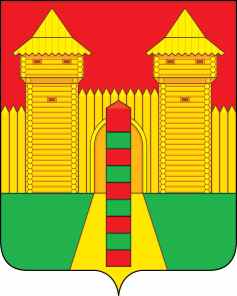 АДМИНИСТРАЦИЯ МУНИЦИПАЛЬНОГО ОБРАЗОВАНИЯ «ШУМЯЧСКИЙ РАЙОН» СМОЛЕНСКОЙ ОБЛАСТИФИНАНСОВОЕ УПРАВЛЕНИЕПРИКАЗ          от 11.03.2021 г. № 9 О назначении плановой выездной проверкив Муниципальном бюджетном учреждениидополнительного образования «Шумячскаядетская школа искусств» В соответствии с планом проведения контрольных мероприятий работниками Финансового управления Администрации муниципального образования «Шумячский район» Смоленской области в рамках внутреннего муниципального финансового контроля на 2021 год, утвержденным приказом № 57 от 11.12.2020 г.: Приказываю: 1. Назначить проведение плановой выездной проверки соблюдения условий, целей и порядка предоставления и расходования субсидий за счет средств местного бюджета муниципального образования «Шумячский район» Смоленской области в Муниципальном бюджетном учреждении дополнительного образования «Шумячская детская школа искусств».  Место нахождения субъекта контроля и место фактического осуществления деятельности – 216410, Смоленская обл., Шумячский р-н, п. Шумячи, ул. Советская, дом 83.           2. Проверку осуществить за период с 01.01.2020г. по 31.12.2020г.            3. С 15.03.2021г. сроком на 30 рабочих дней провести контрольное мероприятие комиссии по внутреннему финансовому контролю в следующем составе: - Гаврикова Светлана Александровна – ведущий специалист бюджетного отдела – председатель комиссии; - Столярова Ольга Викторовна – начальник отдела по казначейскому исполнению бюджета – заместитель председателя комиссии; - Зарецкая Елена Владимировна – начальник отдела бухгалтерского учета и отчетности – член комиссии;        5. Контроль за исполнением настоящего приказа оставляю за собой.Начальник Финансового управленияАдминистрации муниципального образования«Шумячский район» Смоленской области                                             Ю.В.Вознова                                                                            С приказом ознакомлены: